BAREMES AVRIL 2023ALLOCATIONS FAMILIALES : 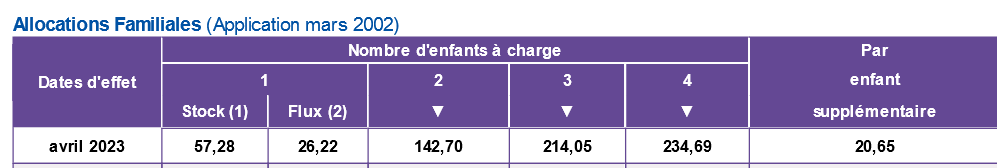 RSA : 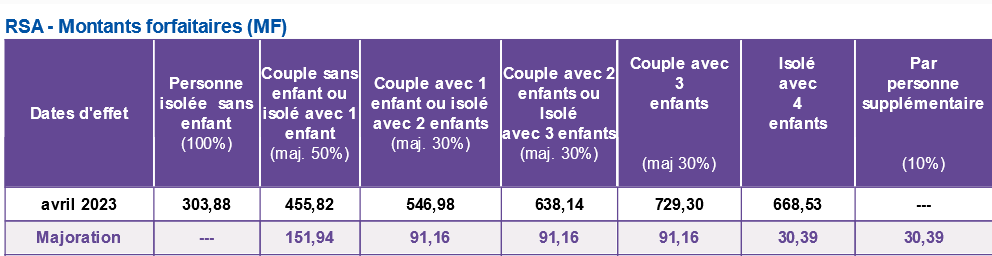 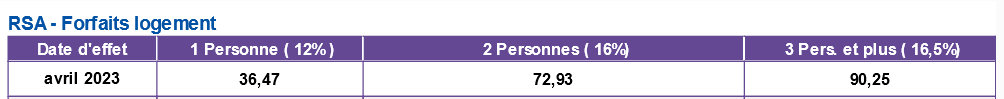 PRIME D’ACTIVITE :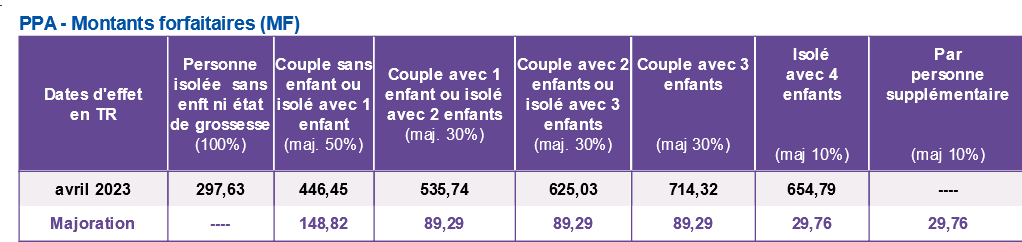 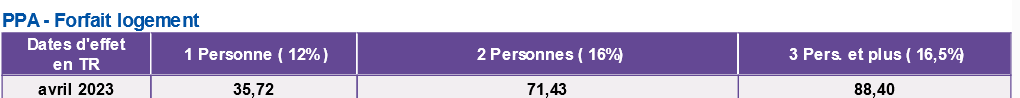 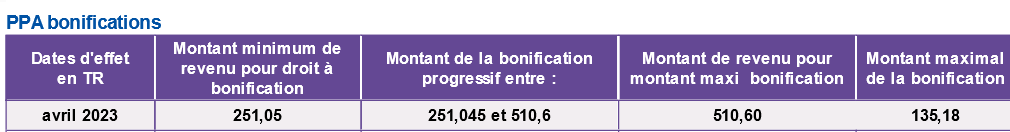 AEEH :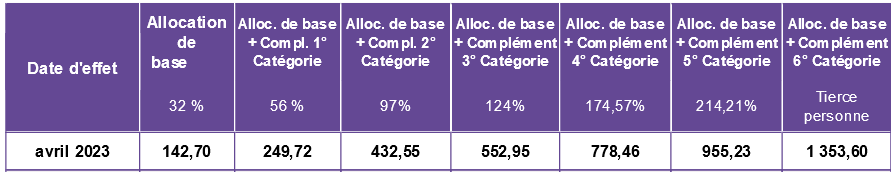 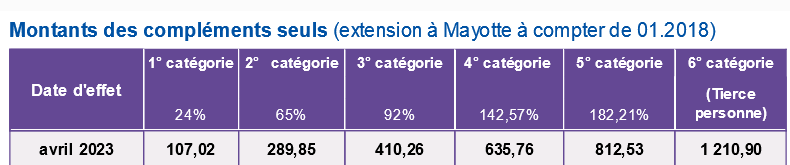 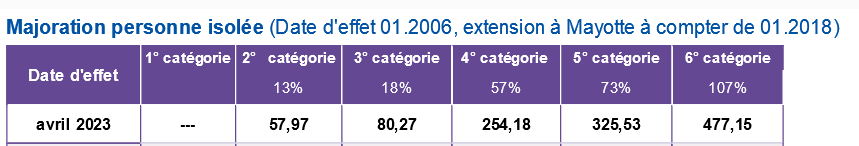 CMG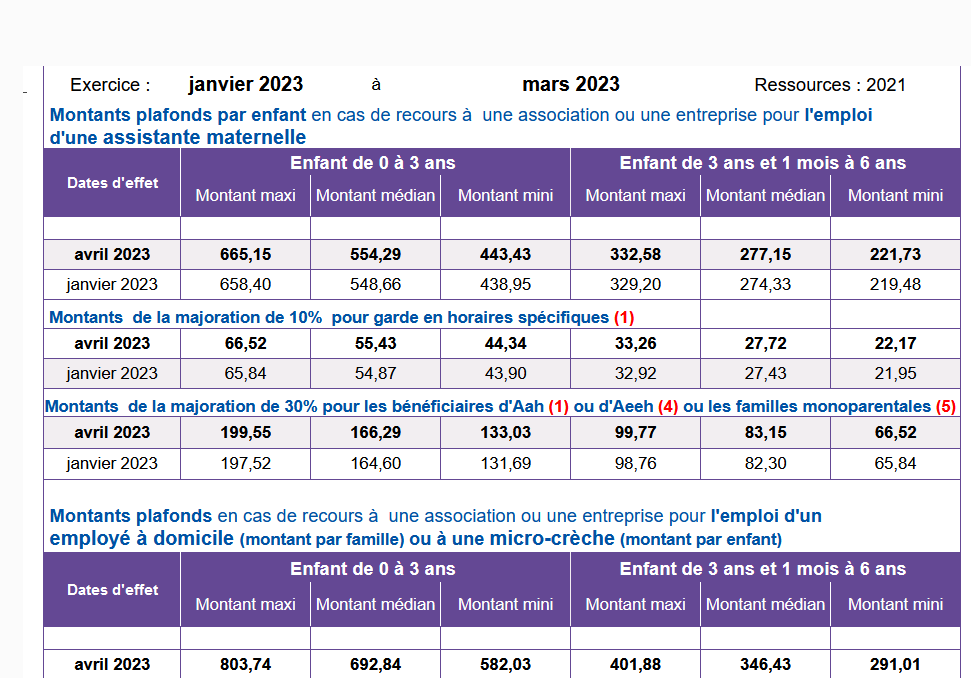 CF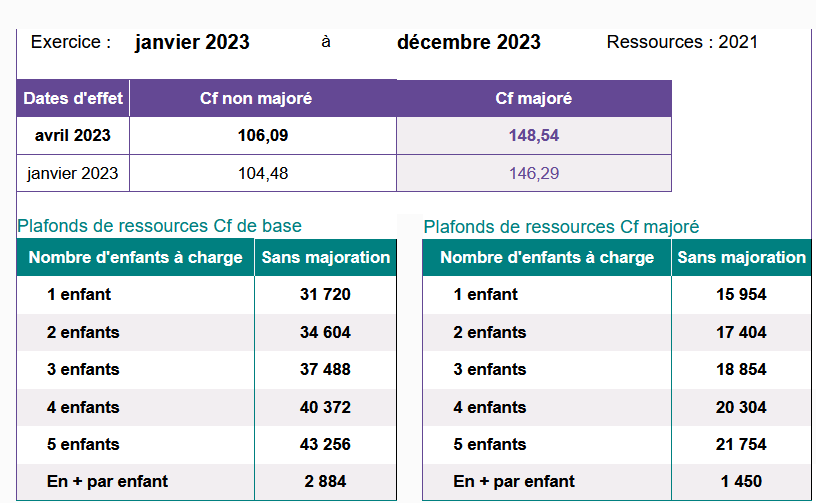 ARS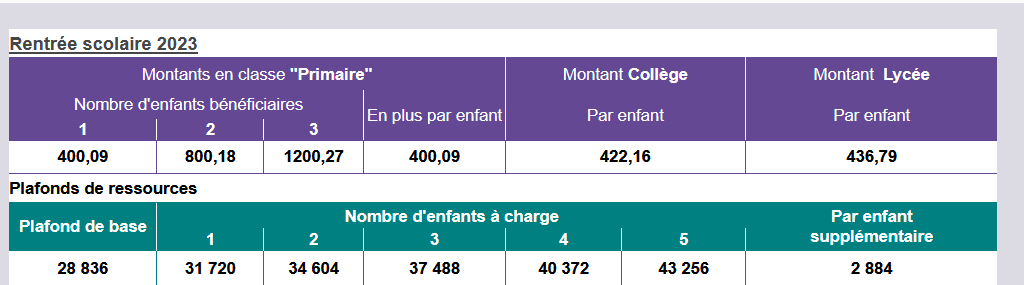 